Výsledky soutěží ve školním roce 2015-2016Matematický klokan – školní kolo (úspěšní řešitelé)Cvrček Křivánek MartinNehodová MichaelaHladký FrantišekKlokánekPokorná MichaelaPlachká MartinaČtvrtníček DavidKubíček OndřejBenjamín Humpolcová IvaKoudelková AnnaSvoboda AdamDostálová TerezaKlement JosefPopková DenisaHajdová MichaelaKadet Suchánek PatrikRašovská VeronikaSojková NatálieFiala DavidRecitační soutěž – okresní kolo1. stupeň 	Kapešová Jolana – cena poroty 2. stupeňCaudrová Natálie – 2. místo v okresním koleKadlecová Alžběta – cena porotyRozsypal Martin – cena porotyAnglický jazyk – okresní koloTereza Dostálová – 14. místoKadlecová Alžběta – 16. místoChemická olympiáda – okresní koloMartinková Anna – 13. místoČeský jazyk – okresní koloMartinková Anna – 13. místoKadlecová Alžběta – 19. místoDějepis – školní kolo Kadlecová Alžběta Konečná ZuzanaHalouzková AdélaHarmáčková VendulaMartínková AnnaBobřík informatiky – školní koloKadetMartinek TomášŠpiclová MartinaBurian LiborRašovská VeronikaBenjamin Patloková SimonaHumpolec JiříMini Čtvrtníček DavidBartoňová AnnaKubíček OndřejFyzikální olympiáda – okresní koloRozsypal Martin – 6. místoKadlecová Alžběta – 8. místoNovotný Marek – 10. místoPřírodovědný Klokan – školní koloSuchánek PatrikMartinková Anna Špiclová Martina Matematická olympiáda – okresní koloRozsypal Martin – 3. místo Recitační soutěž – krajské koloCaudrová Natálie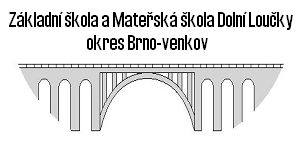 